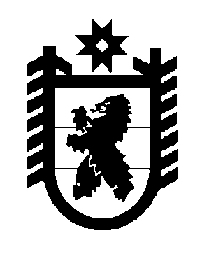 Российская Федерация Республика Карелия    ПРАВИТЕЛЬСТВО РЕСПУБЛИКИ КАРЕЛИЯПОСТАНОВЛЕНИЕ                                 от  9 декабря 2015 года № 399-Пг. Петрозаводск О внесении изменений в постановление Правительства Республики Карелия от 5 февраля 2008 года  № 24-ППравительство Республики Карелия п о с т а н о в л я е т:Внести в Цели и условия предоставления субсидий юридическим лицам (за исключением субсидий государственным (муниципальным) учреждениям), индивидуальным предпринимателям, физическим лицам –производителям товаров, работ, услуг из бюджета Республики Карелия, утвержденные постановлением Правительства Республики Карелия от                    5 февраля 2008 года № 24-П «О предоставлении субсидий юридическим лицам (за исключением субсидий государственным (муниципальным) учреждениям), индивидуальным предпринимателям, физическим лицам – производителям товаров, работ, услуг из бюджета Республики Карелия» (Собрание законодательства Республики Карелия, 2008, № 2, ст. 162; № 7,         ст. 945; № 8, ст. 1019; № 11, ст. 1384; № 12, ст. 1571; 2009, № 1, ст. 56, 61;              № 4, ст. 362, 370; № 7, ст. 821; № 8, ст. 890; № 10, ст. 1149; № 11, ст. 1302;             № 12, ст. 1460; 2010, № 2, ст. 114, 137; № 6, ст. 697; № 12, ст. 1719; 2011, № 3, ст. 310; № 7, ст. 1065; № 10, ст. 1651; № 11, ст. 1843, 1847; № 12, ст. 2047, 2061, 2073, 2084, 2089, 2091; 2012, № 2, ст. 268; № 3, ст. 445; № 4, ст. 637, 645; № 6, ст. 1153; № 11, ст. 2024, 2025; № 12, ст. 2256, 2268; 2013, № 4,              ст. 618; № 5, ст. 805; № 6, ст. 1015; № 7, ст. 1238; № 9, ст. 1644; № 11,                     ст. 2082; 2014, № 2, ст. 219; № 6, ст. 1053; № 7, ст. 1295; № 8, ст. 1437; № 9, ст. 1612; № 11, ст. 2032; № 12, ст. 2333; 2015, № 1, ст. 54; № 2, ст. 224,                254, 262; Официальный интернет-портал правовой информации (www.pravo.gov.ru), 30 июня 2015 года, № 1000201506300003; 22 сентября 2015 года, № 1000201509220001; 29 сентября 2015 года,                                           № 1000201509290001;  9 октября 2015 года, № 1000201510090002;                         26 октября 2015 года,  № 1000201510260002; 27 ноября 2015 года,                                               № 1000201511270004), следующие изменения:1) в пункте 2:подпункт 51 изложить в следующей редакции:«51) содействие ускорению технического обновления и модернизации производства в рамках подпрограммы «Развитие подотрасли животноводства и переработки продукции животноводства» государственной программы Республики Карелия «Развитие агропромышленного комплекса и охотничьего хозяйства Республики Карелия» на 2013-2020 годы;»;дополнить подпунктом 511 следующего содержания:«511) поддержка доходов сельскохозяйственных товаропроизводителей в области животноводства в рамках подпрограммы «Развитие подотрасли животноводства и переработки продукции животноводства» государственной программы Республики Карелия «Развитие агропромышленного комплекса и охотничьего хозяйства Республики Карелия» на 2013-2020 годы.»;               2) подпункт 3 пункта 2.1 после слов «на цели, указанные в подпунктах 1-22, 48, 50, 51» дополнить цифрами «, 511».             Глава Республики  Карелия                       			      	        А.П. Худилайнен